Company Name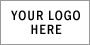 Goal Planning TemplateEmployee InformationEmployee InformationEmployee InformationEmployee InformationEmployee InformationEmployee InformationEmployee Name:Employee ID:Job Title:Department:Department:Manager:Date:Review Period:Review Period:      to            to      InstructionsInstructionsInstructionsInstructionsInstructionsInstructionsGoals should always be:  S – Specific     M – Measurable     A – Achievable     R – Realistic     T – Time BoundGoal/Objective. Briefly describe each goal/objective and when the goal/objective should be met or accomplished.Measurement. How will the goal/objective be evaluated? (Use quantitative measures such as % or dollar increase in revenue or market share and/or use qualitative measures which are descriptive of criteria.)Importance. Rank the goal as Essential, Important, or Desirable as follows:Essential – required for job performance
Important – helpful for job performance
Desirable – asset for job performanceGoals should always be:  S – Specific     M – Measurable     A – Achievable     R – Realistic     T – Time BoundGoal/Objective. Briefly describe each goal/objective and when the goal/objective should be met or accomplished.Measurement. How will the goal/objective be evaluated? (Use quantitative measures such as % or dollar increase in revenue or market share and/or use qualitative measures which are descriptive of criteria.)Importance. Rank the goal as Essential, Important, or Desirable as follows:Essential – required for job performance
Important – helpful for job performance
Desirable – asset for job performanceGoals should always be:  S – Specific     M – Measurable     A – Achievable     R – Realistic     T – Time BoundGoal/Objective. Briefly describe each goal/objective and when the goal/objective should be met or accomplished.Measurement. How will the goal/objective be evaluated? (Use quantitative measures such as % or dollar increase in revenue or market share and/or use qualitative measures which are descriptive of criteria.)Importance. Rank the goal as Essential, Important, or Desirable as follows:Essential – required for job performance
Important – helpful for job performance
Desirable – asset for job performanceGoals should always be:  S – Specific     M – Measurable     A – Achievable     R – Realistic     T – Time BoundGoal/Objective. Briefly describe each goal/objective and when the goal/objective should be met or accomplished.Measurement. How will the goal/objective be evaluated? (Use quantitative measures such as % or dollar increase in revenue or market share and/or use qualitative measures which are descriptive of criteria.)Importance. Rank the goal as Essential, Important, or Desirable as follows:Essential – required for job performance
Important – helpful for job performance
Desirable – asset for job performanceGoals should always be:  S – Specific     M – Measurable     A – Achievable     R – Realistic     T – Time BoundGoal/Objective. Briefly describe each goal/objective and when the goal/objective should be met or accomplished.Measurement. How will the goal/objective be evaluated? (Use quantitative measures such as % or dollar increase in revenue or market share and/or use qualitative measures which are descriptive of criteria.)Importance. Rank the goal as Essential, Important, or Desirable as follows:Essential – required for job performance
Important – helpful for job performance
Desirable – asset for job performanceGoals should always be:  S – Specific     M – Measurable     A – Achievable     R – Realistic     T – Time BoundGoal/Objective. Briefly describe each goal/objective and when the goal/objective should be met or accomplished.Measurement. How will the goal/objective be evaluated? (Use quantitative measures such as % or dollar increase in revenue or market share and/or use qualitative measures which are descriptive of criteria.)Importance. Rank the goal as Essential, Important, or Desirable as follows:Essential – required for job performance
Important – helpful for job performance
Desirable – asset for job performance1st Goal/Objective1st Goal/Objective1st Goal/Objective1st Goal/Objective1st Goal/Objective1st Goal/ObjectiveDescription:Description:Description:Description:Description:Description:Measurement:Importance:	 Essential                Important                DesirableMeasurement:Importance:	 Essential                Important                DesirableMeasurement:Importance:	 Essential                Important                DesirableMeasurement:Importance:	 Essential                Important                DesirableMeasurement:Importance:	 Essential                Important                DesirableMeasurement:Importance:	 Essential                Important                Desirable2nd Goal/ObjectiveDescription:Measurement:Importance:	 Essential                Important                Desirable3rd Goal/ObjectiveDescription:Measurement:Importance:	 Essential                Important                Desirable4th Goal/ObjectiveDescription:Measurement:Importance:	 Essential                Important                Desirable